RÓŻYCZKI WTOREK 30.06.2020Blok tematyczny: KOLORY LATA Temat dnia: „BEZPIECZNE WAKACJE ” (matematyka + muzyka)Cele szczegółowe zajęć, dziecko:bierze udział w zabawach ruchowych,skupia uwagę na oglądanych książkach,zna zasady bezpiecznych wakacji,zna numery alarmowesegreguje elementy według podanych kryteriów,maluje farbami,podczas zabawa rytmicznych reaguje na zmianę tempa i rytmu muzyki.Witamy rodziców i dzieci z grupy „Sasanki”, niżej zamieszczamy propozycje zabaw na dziś.„Czerwone- stój” – zabawa bieżna. Rodzic wycina dwa kółka: jedno- zielone, drugie- czerwone. Dziecko staje naprzeciw rodzica. W momencie, gdy rodzic podnosi zielone koło dziecko wraz z rodzeństwem biega po pokoju. Natomiast jeśli rodzic podniesie czerwone koło dzieci zatrzymują się i stoją w bezruchu.Oglądanie książeczek dostępnych w domu.Ćwiczenia poranne – powtarzamy ten sam zestaw ćwiczeń opisany w poniedziałek.„Bezpieczne wakacje”- zabawa dydaktyczna. Zapoznanie się z zasadami bezpiecznych wakacji.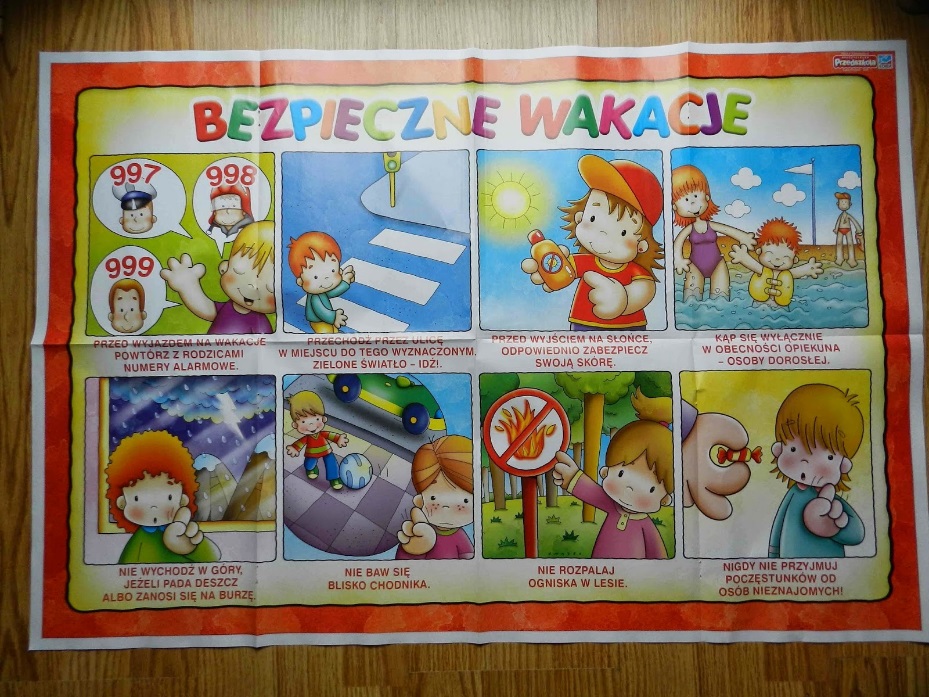 Zabawa ruchowa przy piosence „Razem z latem ja”. – nauka piosenki. Rodzic włącza dziecku piosenkę i wspólnie słuchają jej kilkakrotnie (link poniżej). https://www.youtube.com/watch?v=AHwM17Zw5Gw1. Chodzi złote lato
w kapeluszu z kwiatów.
W rękach ma latawiec,
biega z nim po trawie.

Ref.:
Hopsa, hopsasa, razem z latem ja,
Hopsa, hopsasa, razem z latem ja.

2. Czasem dla ochłody
lato zjada lody.
Zjada je powoli,
gardło go nie boli.

Ref.:
Hopsa, hopsasa, razem z latem ja,
Hopsa, hopsasa, razem z latem ja.„Numery alarmowe” – zabawa matematyczna. Zadaniem dziecka jest przyporządkowanie numerów alarmowych do odpowiednich pojazdów i postaci.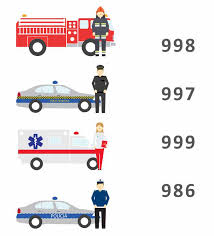 \„Taczka” – zabawa ruchowa. Rodzic chwyta dziecko na nogi. Zadaniem dziecka jest poruszać się do przodu na samych rękach.Trening czystości – zwracamy dziecku uwagę na samodzielne zgłaszanie potrzeb fizjologicznych i samodzielne korzystanie z sedesu, nocnika.,,Letnie klapki”- praca plastyczna. Dziecko z pomocą rodziców odbija na kartce swoje stopy pomalowane farbą. Następnie wycinamy je nożyczkami i przyklejamy na nową białą kartkę. Malujemy farbami piasek i wodę, a na koniec przyklejamy klejem pociętą słomkę tworząc letniego klapka.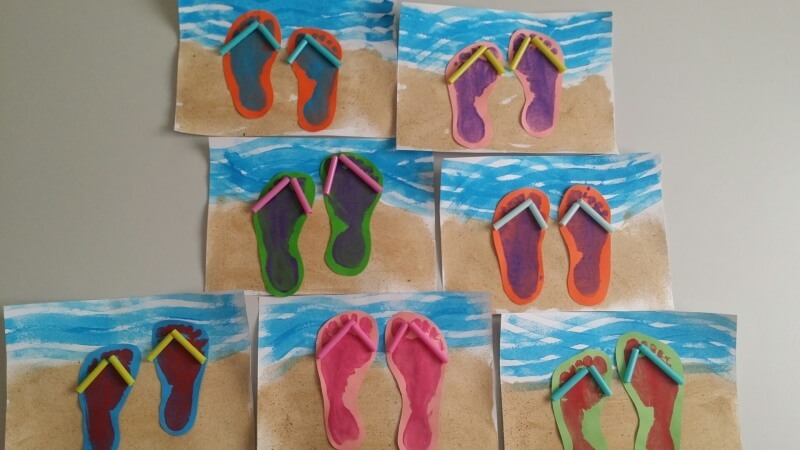 Wszystkim naszym Sasankom i ich Rodzicom życzymy wspaniałych wakacji. Niech ten letni czas będzie pełen niezapomnianych chwil i wrażeń. Do zobaczenia we wrześniu!									Opracowały									Marta Drożdżewicz Anna Drożdżewicz